Сумська міська рада VІІ СКЛИКАННЯ        СЕСІЯРІШЕННЯвід                  2019 року №            -МРм. СумиНа виконання постанови Зарічного районного суду м. Суми по справі          № 591/6580/16-а та відповідно до статей 12, 40, 118, 121 Земельного кодексу України, керуючись пунктом 34 частини першої статті 26 Закону України «Про місцеве самоврядування в Україні», Сумська міська рада ВИРІШИЛА:1. Затвердити проект землеустрою щодо відведення земельної ділянки та надати у власність земельну ділянку площею 0,1000 га Рибалку Сергію Вікторовичу для будівництва та обслуговування жилого будинку, господарських будівель та споруд за адресою: м. Суми, вул. Івана Франка, 89/3 за рахунок земель житлової та громадської забудови Сумської міської ради (кадастровий номер 5910136600:07:003:0090).	2. Затвердити проект землеустрою щодо відведення земельної ділянки та надати у власність земельну ділянку площею 0,1000 га Павловій Світлані Анатоліївні для будівництва та обслуговування жилого будинку, господарських будівель та споруд за адресою: м. Суми, вул. Івана Франка, 89/2 за рахунок земель житлової та громадської забудови Сумської міської ради (кадастровий номер 5910136600:07:003:0089).Сумський міський голова                                                                    О.М. ЛисенкоВиконавець: Клименко Ю.М.Ініціатор розгляду питання – міський голова Лисенко О.М.Проект рішення підготовлено департаментом забезпечення ресурсних платежів Сумської міської радиДоповідач – департамент забезпечення ресурсних платежів Сумської міської ради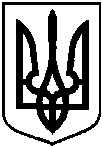 Проектоприлюднено«__» ______________ 2019 р.Про надання у власність земельних ділянок Рибалку Сергію Вікторовичу та Павловій Світлані Анатоліївні за адресами: м. Суми, вул. Івана Франка, 89/2 та вул. Івана Франка, 89/3